Benefits of the lit program inside and outside of camp life
LIT is a great program to list on your resume for all employment, but it especially helps when applying to be a counselor at Camp Geddie! During these four weeks at camp, you will develop a strong skill set and learn various tools and techniques that can be applied to any aspect of life. All while having an amazing summer experience! The benefits of the camp experience are plenty, from life lessons beyond the classroom and the value of playtime, to appreciating nature and building confidence and leadership skills, while building a relationship with Christ. LIT will help participants to build relationships and social skills by offering hands on experience with campers and engaging in peer mentoring. LIT will develop resiliency and confidence as participants are encouraged to go outside their comfort zone through activities such as leading Bible Studies and other camp activities (games, crafts, sports, singing etc.). As LIT participants take risks and face challenges, they build their independence, resiliency and self-esteem in a safe, supervised and supportive environment. LIT participants will also benefit from the physical activity aspects of the program. Participants engage in daily physical activity which has been shown to have many beneficial health outcomes. 

Pre-Requisites for LIT participants:
•Must be 15 years of age by July 1st, 2017 for LIT 1 and 16 years of age by July 1st for LIT 2
•Demonstrated aptitude to be a leader
•Demonstrated love for working with children
•Good physical condition 
•Ability to work well with others in a variety of situations 
•A keen desire to learn and teach 
•Are a faithful, eager to learn, responsible, mature young adult 
•Must be willing to participate in a leadership role within your church, school, or community group over the next year
•Lifestyle must be consistent with Camp Geddie’s standard of behaviour as outlined in the section titled “Expectations of LIT participants” 
•Current Police Record Check (need to bring on the first day of camp)

Expectations of LIT Participants during the program:
•LIT Participants are expected to be serious about their faith and their learning to be Christian Leaders. 
•LIT Participants are expected to cooperate with others and respect all. 
•Abusive language or behavior is not acceptable. 
•No electronic equipment (computers, cell phones, or other wireless communication devices, iPod, etc.) should be taken to camp. If such items are found, they will be kept in the camp office until closing day of your program. We take this very seriously! 
•LIT Participants are expected to uphold the Leading with Care Policy of the Presbyterian Church in Canada when working with the camp program. This will be reviewed in your training session. 
•Relationships between LIT Participants and campers or staff is not permitted. 
•Camp Geddie has a zero tolerance policy on the use of alcohol, drugs, and tobacco. If you are found to be in the possession or have used any of these products while on site for your LIT program you will be sent home immediately and participation in the program will cease. 
•LIT Participants must wear appropriate clothing. Remember there are other campers on site participating in their own camping experience who may be younger or older, and you want to set a good example. 
•If willful damage is done to the property or equipment the individual responsible may be required to pay for repairs or replacement. 
•LIT Participants will honor all rules of Camp Geddie Campers. 
•LIT Participants may be invited to attend a camp in August as a Junior Counsellor given successful completion of the LIT program and demonstrated readiness to become a future staff person at Camp Geddie. 

Camp Geddie Leader in Training Program Application Process:
•Read over the program information carefully 
•Be sure you meet all pre-requisites for the program you are applying for 
•Be sure you are in agreement with the section called “Expectations of LIT Participants” 
•Complete the application form found below
•Have your minister or elder write a letter of reference to send with your application 
•Send in: 1. Completed application form2. Separate sheet with answers to questions (found below)3. Reference letter from your minister or elder4. $75 deposit (cheque will not be cashed until acceptance into the program has been 	confirmed. If you are not accepted the deposit will be returned)
•Please send completed application by May 24th 2017 to:								Camp Geddie-LIT ApplicationPO Box 34, New Glasgow, NS, B2H 5E1
•Once applications have been received, applicants may be contacted by the LIT directors for an interview in early-mid June.
•Please note: Applying to the LIT Program does not guarantee acceptance. Applicants are carefully chosen on the basis of content of their application, their reference letter, and the results of the interview should an interview be requested.
•After the interviews are held, applicants will be notified by phone regarding their acceptance into the program. The deposit will be returned if not accepted.
•Interviews may be done by telephone.
•Successful applicants will receive additional information about the details of the program, a list of what to bring, and a health form that must be completed and returned at registration.•Successful applicants must pay the remaining balance of the LIT program by the start date of the program (total cost is $385).
•If you have any questions, please contact the Executive Director at 902-926-2632 or director@campgeddie.caCamp Geddie Leader in Training Program Application 2017
Name:_______________________________________________________________________Gender:  Male / Female	Health Concerns:______________________________________
Mailing Address:______________________________________________________________
Phone:_______________________	Email Address:__________________________________
Date of Birth:____________________	Grade in School (currently):__________________
Church Affiliation (Name of church and denomination):_______________________________
_____________________________________________________________________________
Parent/Guardian:_______________________________________________________________Home Phone:_____________________________	   Work Phone:_______________________Emergency Contact:________________________ 	   Phone Number:_____________________Would you like to receive information about possible financial aid for this program (circle your response): YES / NO  
Please answer the following questions and attach with your applicationLIT 1 applicants please answer the following:
1) Why are you interested in participating in the LIT program at Camp Geddie this summer? 
2) In your opinion, what are the characteristics of a leader? How have you demonstrated these qualities in your own leadership experience?
3) Provide an example of how your faith has influenced your life in the past year.
4) If accepted into the LIT program, what do you think your biggest challenges during the summer will be? What are your coping strategies for dealing with these challenges? 
5) Is there anything else you would like to tell us about yourself, or that we need to know?LIT 2 applicants please answer the following:
1) Why are you interested in participating in the LIT program at Camp Geddie this summer? 
2) What steps have you taken to apply the skills you have learned from LIT 1 over the year? How have you grown since LIT1? 3) Provide an example of how your faith has influenced your life in the past year.
4) What does being a Christian mean to you? 
5) Is there anything else you would like to tell us about yourself, or that we need to know?Please send in your completed application by May 24th, 2017 to:Camp Geddie-LIT ApplicationPO Box 34, New Glasgow, NSB2H 5E1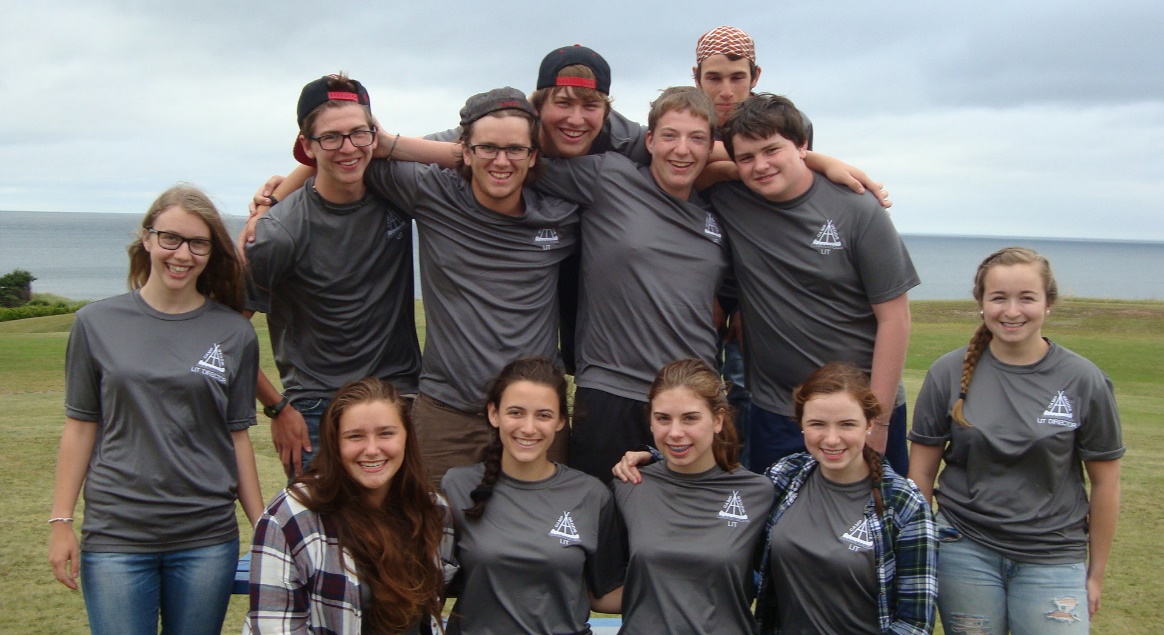 